馬鈴薯的栽培環境與管理概述張勝智一、前言作物的栽培與生產，歷經多個不同階段的發展與演進，依生理習性與各地區環境的差異，逐漸發展出適切的生產方法。農糧作物中的馬鈴薯(Solanum tuberosum L.)，起源於中南美洲祕魯的安地斯山區，16世紀因大航海時代的發展，透過船員的傳播，逐漸擴展至全球各地，17世紀初被推廣至中國、印度及日本等亞洲地區，因適應能力佳、栽培容易且營養豐富，生產範圍遍及各地，成為全球廣佈的第四大糧食作物，僅次於小麥、玉米及水稻。在世界各地廣受喜愛，故有多種不同別稱如地蘋果、愛爾蘭薯、荷蘭薯、洋芋或土豆等。近年來，根據聯合國農糧組織(FAO)的資料指出，在2016年全球總產量已達376百萬噸，種植面積約1924萬公頃，又以開發中國家與亞洲地區成長最快。在台灣方面，農糧署農情報告資源網指出我國生產面積約2000~3000公頃，產量約4~6萬噸(圖1)，2016年栽培面積為2723.5公頃，產量約5.8萬噸，平均每公頃產量約21公噸(，2018)。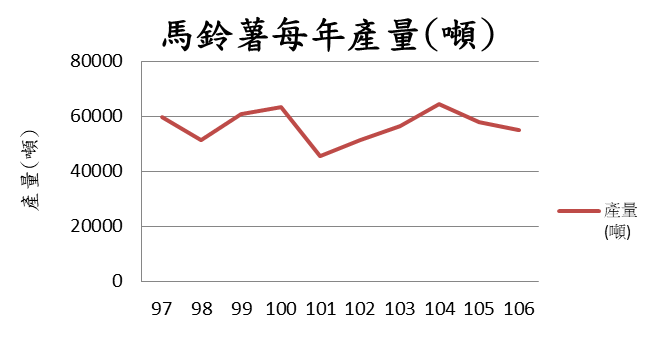 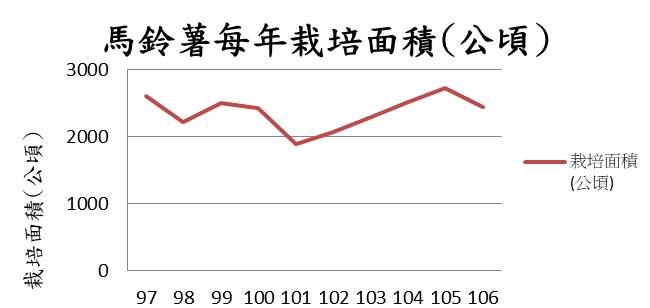 二、馬鈴薯的植物性狀馬鈴薯在植物學上的分類屬於茄科(Solanaceae)茄屬(Solanum)一年生草本植物。依植物性狀區分，可分為根、塊莖、莖、葉、花、果實及種子(圖2)。(1)根：多位於淺層且分散。(2)塊莖與莖部：兩者構造類似，塊莖主要為莖部特化而成的儲藏器官，均有節與芽眼的分化，塊莖多形成於地表與中耕培土的土層之間，形狀受品種、土壤質地與其他環境因素所影響。(3)葉部：生育展開的第1片葉片為單葉，後續形成的葉片為互生羽狀複葉，主要由頂生小葉與其他4~5對側生小葉所構成。(4)花部：完全花，由一個雌蕊與五個雄蕊所構成，花藥聯合圍抱花柱，而花序屬於聚繖花序。(5)果實與種子：果實屬漿果，果色綠色，完熟則為黃綠色。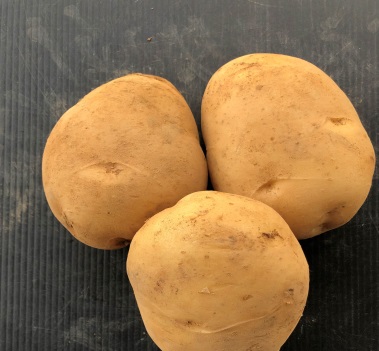 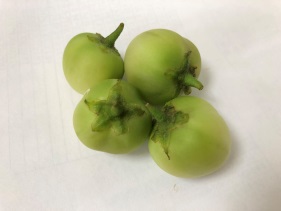 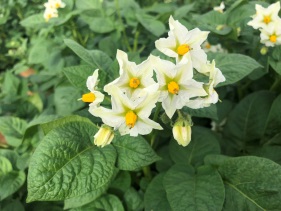 三、馬鈴薯的栽培環境與管理(一)栽培環境的介紹馬鈴薯相較於其他農糧作物，具有適應性強與生育時間短等優良特性，因此受各地生產者歡迎。然而，依照生育習性而言，仍以涼爽環境較為適宜，故溫帶地區多種植於夏季；如栽培於熱帶或亞熱帶等地，因夏季炎熱，故多種植於冬季或高海拔地區，而台灣則以冬季裡作栽培為主。生產過程中，除品種因素外，環境是決定產量與品質的主要關鍵，故本段針對栽培馬鈴薯所需求的環境與氣候條件如日照及溫度、水分供應與土壤需求，概述說明。在日照及溫度方面，生長期間日照需求長，光照充足時，光合作用強則植株生育強健，塊莖品質與產量表現佳。在溫度方面，植株發育適溫為18~22℃，低於0℃易有凍害發生，高溫如27~30℃以上，則生育受阻。台灣因地處熱帶及亞熱帶交界，夏季溫度高，日溫常高達30℃以上，不利塊莖發育與生長，因此僅於冬作期間(9月至隔年3月)較適宜栽種。在水分供應方面，因根系分布較淺，且經水分脅迫後回復能力較差，故生育期間適時適度的水分供應極為重要。全生育期約需300~450mm雨量，如雨量不足則需配合灌溉供水。生育初期至中期，因塊莖持續膨大，需充足水份供應，以利提高產量表現。採收期，灌溉頻度漸減，需水量亦逐漸減少，採收前7~10天則停止灌水，可促使塊莖成熟。在土壤方面，喜好鬆軟、排水及通氣良好、質地深厚且富含有機質的砂質壤土或壤土，避免種植於排水不良與黏性過高的土壤，以減少塊莖膨大不佳、畸形與腐爛等問題。此外，在土質酸鹼性方面，適合於pH5.5~6.5之土壤，pH值過高的鹼性土壤，易使土壤放射線菌增生而導致瘡痂病的發生，造成塊莖品質低落等問題。	綜觀日照及溫度、水分供應與土壤，台灣北部地區，冬季因受東北季風影響，種植期間如遇過多降雨或多霧，易造成晚疫病發生；高屏地區則因冬季溫度仍高，不利塊莖發育。惟中南部地區之冬裡作(9月~10月至隔年2月間)較為適宜，其中又以台中、雲林及嘉義等地之土層深厚且排水良好的砂質壤土為佳。 (二)生產與管理由生育到塊莖採收，依品種成熟時間不同，有不同採收期。台灣目前主流品種克尼伯，屬早生品種，自種植到採收約需85~90天。另有其他中生品種約需90~110天，晚生約120天以上。生產及管理均需配合各階段馬鈴薯生育的情形進行適度管理，本段則自種薯與浴芽處理、播種、中耕、水份及肥培管理、病蟲害、採收與儲藏等生產方法進行介紹。1.種薯與浴芽處理栽培前依目的與環境選用適當的品種，配合使用健康無病毒的種薯，可減輕後續因種薯帶病造成的管理問題。當自冷庫取出之塊莖，若仍處於休眠期，常需以化學藥劑或物理方法打破休眠。若塊莖休眠結束，則可以進行浴芽，此法為將塊莖置於室內以日光斜射浴芽，可使芽體健壯一致，更有利於提高種植後的存活率(圖3)。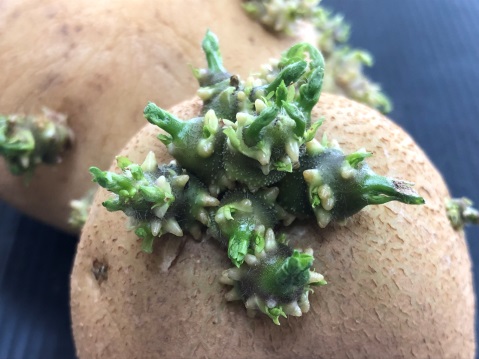 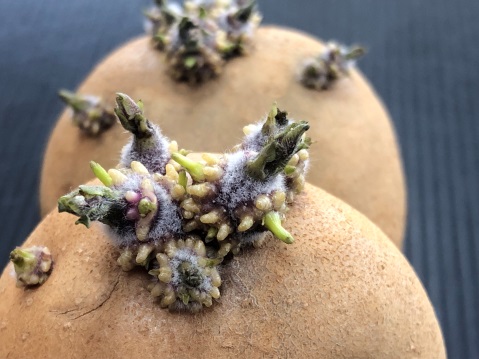 2.播種播種前須選用品種一致、薯塊適中、經浴芽且無病毒之健康種薯，進行種植。整地作畦多利用農機具進行，常採雙行植，畦寬約90公分，畦溝約30公分，株距約30~32公分，種植方式多採南北向。完成整地作畦後，始將已完成浴芽的種薯，分切成小塊莖約15公克，至少含1個芽或芽眼以上，做為田間種植用之薯塊。如為減少病菌感染，可於分切前將塊莖浸泡於1000倍的腐絕水溶液，浸泡20~30分鐘消毒。馬鈴薯切塊後經1~2天風乾癒合，再人工或機械方式種植於田間，每分地約需4000-4500塊小薯，種薯用量約90~120公斤。深度以5~10公分為宜，種植後2~3天畦溝灌溉，水位高度以不高於種薯深度為原則，灌水後1~2天施用萌前除草劑，可以抑制雜草生長。3.中耕中耕培土常於馬鈴薯幼芽出土後約3~4週，株高約15~25公分時，進行首次中耕培土，並搭配追肥施用，同時兼具雜草防除功效。第2次培土則於株高達30公分時進行。培土厚度約5~6公分為宜，並避免土量過厚或不足的情形發生，而培土可有效提高馬鈴薯生育表現與塊莖充實(圖4)。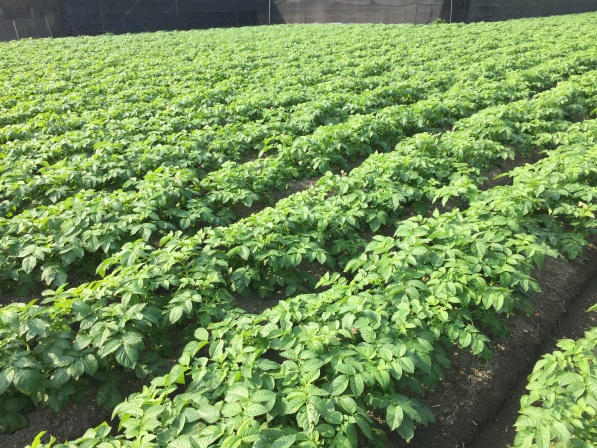 4.水份及肥培管理種植初期因光合作用與蒸散作用少，可少量供水，生育中期需水量較高，生育後期至結薯初期則保持土壤含水量60~80%。水份灌溉以不超過種植深度為基準，生育中期，每5~7天灌溉一次，視環境情況調整，如遭遇降雨則須適度排水。採收前7~10天則須停止灌水，可有助於塊莖成熟與機械採收。在肥培管理方面，常見的慣行施肥方式主要分為基肥與追肥施用。基肥於整地前撒播於土壤，翻耕後使土壤與肥料均勻混合，中耕則配合施用追肥。每公頃肥料總施用量，氮肥為150~220公斤，磷酐為150~200公斤，氧化鉀則為240~360公斤為宜。5.病蟲害防治我國栽培馬鈴薯期間雖於冬季，但因溫度仍有高低溫差變化或降雨多寡等問題，病蟲害仍易發生。在病害方面，常見的有病毒病(Virus disease)、晚疫病(Late blight)、青枯病(Bacterial wilt)及瘡痂病(Common scab)等，在蟲害方面，常見的有南黃薊馬(Southern yellow thrips)、銀葉粉蝨(Silver leaf whitefly)、桃蚜(Green peach aphid)及二點葉蟎(Mites)等。防治方法可參考植物保護手冊進行適當管理，以減輕病蟲危害。6.採收與儲藏採收馬鈴薯現在多採用曳引機附掛根莖類掘收機進行機械採收，薯球出土後經由人工收集薯球裝箱。依鮮食或加工用之目的須調整儲藏條件，作為鮮食或種薯使用者，儲藏溫度為2~4℃，相對溼度85~90%的黑暗環境中，以延長儲藏期限與維持塊莖品質；以加工用途為目的，需選用加工品種外，儲藏溫度需配合調升至8~11℃，相對溼度85~90%的黑暗環境，以防止發生低溫糖化現象，造成加工產品劣化。四、結論馬鈴薯在全球農糧生產中占重要地位，更是發展中國家重要的糧食來源，雖然在台灣因飲食上的差別，未作主食使用，但在多樣化的飲食與其他加工用途需求卻逐年攀升，2017年我國進口馬鈴薯澱粉或加工產品達8.54萬噸，鮮食材料亦進口3.95萬噸，進口總量遠高於國產內生產量，說明市場仍有缺口。然而，因馬鈴薯生理特性影響，台灣仍以冬季生產為主，故如能藉品種改良，提高產量品質、加工特性、環境的適應性或病蟲害耐性，將可減少對國外品種的依賴與進口。此外，結合育種、栽培技術、健康種薯及病蟲害管理，將可持續精進與改善國產馬鈴薯品質及產量，冀望未來可有助於提升農民收益與產業發展。